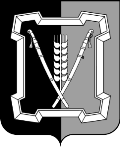 АДМИНИСТРАЦИЯ  КУРСКОГО  МУНИЦИПАЛЬНОГО  ОКРУГАСТАВРОПОЛЬСКОГО КРАЯП О С Т А Н О В Л Е Н И Е21 сентября 2023 г.	ст-ца Курская	          № 1044О внесении изменений в Административный регламент предоставления отделом образования администрации Курского муниципального округа Ставропольского края государственной услуги «Выдача в случаях, установленных законодательством Российской Федерации, разрешений на совершение сделок с имуществом несовершеннолетних, подопечных», утвержденный постановлением администрации Курского муниципального округа Ставропольского края от 06 мая 2021 г. № 417В соответствии с Федеральным законом от 27 июля 2010 г. № 210-ФЗ «Об организации предоставления государственных и муниципальных услуг», приказами министерства образования Ставропольского края от 05 июля      2021 г. № 1179-пр «О внесении изменений в типовой Административный регламент предоставления органом местного самоуправления муниципального (городского) округа Ставропольского края государственной услуги «Выдача в случаях, установленных законодательством Российской Федерации, разрешений на совершение сделок с имуществом несовершеннолетних, подопечных», утвержденный приказом министерства образования и молодежной политики Ставропольского края от 17 декабря 2014 г. № 1389-пр», от 08 ноября 2021 г. № 1914-пр «О внесении изменений в типовой Административный регламент предоставления органом местного самоуправления муниципального (городского) округа Ставропольского края государственной услуги «Выдача в случаях, установленных законодательством Российской Федерации, разрешений на совершение сделок с имуществом несовершеннолетних, подопечных», утвержденный приказом министерства образования и молодежной политики Ставропольского края от 17 декабря 2014 г. № 1389-пр», от 29 марта 2023 г. № 513-пр «О внесении изменений в типовой административный регламент предоставления органом местного самоуправления муниципального (городского) округа Ставропольского края государственной услуги «Выдача в случаях, установленных законодательством Российской Федерации, разрешений на совершение сделок с имуществом несовершеннолетних, подопечных», утвержденный приказом министерства образования и молодежной политики Ставропольского края от 17 декабря 2014 г. № 1389-пр» администрация Курского муниципального округа Ставропольского края    2ПОСТАНОВЛЯЕТ:	1. Утвердить прилагаемые изменения, которые вносятся в Административный регламент предоставления отделом образования администрации Курского муниципального округа Ставропольского края государственной услуги «Выдача в случаях, установленных законодательством Российской Федерации, разрешений на совершение сделок с имуществом несовершеннолетних, подопечных», утвержденный постановлением администрации Курского муниципального округа Ставропольского края от 06 мая 2021 г. № 417 «Об утверждении Административного регламента предоставления администрацией Курского муниципального округа Ставропольского края государственной услуги «Выдача в случаях, установленных законодательством Российской Федерации, разрешений на совершение сделок с имуществом несовершеннолетних, подопечных».2. Отделу по организационным и общим вопросам администрации Курского муниципального округа Ставропольского края официально обнародовать настоящее постановление на официальном  сайте  администрации  Курс-кого муниципального округа Ставропольского края в  информационно-теле-коммуникационной сети «Интернет».3. Настоящее постановление вступает в силу со дня его официального обнародования на официальном сайте администрации Курского муниципального округа Ставропольского края в информационно-телекоммуника-ционной сети «Интернет».Временно исполняющий полномочия главы Курского муниципального округа Ставропольского края, первый заместитель главыадминистрации Курского муниципального округа Ставропольского края			                                         П.В.БабичевИЗМЕНЕНИЯ,которые вносятся в Административный регламент предоставления отделом образования администрации Курского муниципального округа Ставропольского края государственной услуги «Выдача в случаях, установленных законодательством Российской Федерации, разрешений на совершение сделок с имуществом несовершеннолетних, подопечных»1. В пункте 1.2 слово «образовательных» исключить.2. В пункте 1.3:2.1. Абзац седьмой изложить в следующей редакции:«через федеральную государственную информационную систему «Единый  портал государственных и муниципальных услуг (функций)» (далее - Единый портал)  по  адресу: www.gosuslugi.ru  и  государственную информационную систему Ставропольского  края  «Портал государственных и муниципальных  услуг,  предоставляемых  органами исполнительной власти Ставропольского  края  и  органами  местного самоуправления муниципальных образований Ставропольского  края»  (далее - региональный портал) по адресу: www.26gosuslugi.ru.».2.2. В абзаце тринадцатом слово «(функций)» исключить.3. Абзац первый пункта 2.2 изложить в следующей редакции:	«2.2. Наименование органа, предоставляющего государственную услугу, а также наименования всех организаций, участвующих в предоставлении государственной услуги, обращение в которые необходимо для предоставления государственной услуги».4. Абзац первый пункта 2.3 изложить в следующей редакции:«2.3. Описание результата предоставления государственной услуги».5. Пункт 2.4 изложить в следующей редакции:«2.4. Срок предоставления государственной услуги, в том числе с учетом необходимости обращения в иные организации, участвующие в предоставлении государственной услуги, срок приостановления предоставления государственной услуги в случае, если возможность приостановления предусмотрена нормативными правовыми актами Российской Федерации, нормативными  правовыми  актами  Ставропольского  края,   сроки   выдачи (направления) документов, являющихся результатом предоставления государственной  услуги.  Государственная услуга предоставляется в течение 15 календарных  дней  со дня регистрации документов, указанных  в пункте 2.62настоящего Административного регламента.».6. В пункте 2.6:6.1. Абзац первый изложить в следующей редакции:«2.6. Исчерпывающий перечень документов, необходимых в соотвествии с нормативными правовыми актами Российской Федерации и нормативными правовыми актами Ставропольского края для предоставления государственной услуги и услуг, необходимых и обязательных для предоставления государственной услуги, подлежащих представлению заявителем, способы их получения заявителем, в том числе в электронной форме, порядок их представления».6.2. Абзацы шестой, восьмой - десятый признать утратившими силу.6.3. После абзаца девятнадцатого дополнить абзацем следующего содержания:«2.6.1. Способ получения документов, подаваемых заявителем, в том числе в электронной форме».6.4. В абзаце двадцатом слово «администрацию» заменить словом «отдел образования».6.5. В абзаце тридцать первом слово «администрацию» заменить словом «отдел образования».6.6. Дополнить абзацем следующего содержания:«представления на бумажном носителе документов и информации, электронные образы которых ранее были заверены в соответствии с пунктом 7.2 части 1 статьи 16 Федерального закона «Об организации предоставления государственных и муниципальных услуг», за исключением случаев, если на-несение отметок на такие документы либо их изъятие является необходимым условием предоставления государственной услуги, и иных случаев, установленных федеральными законами.».7. Пункт 2.7 изложить в следующей редакции:«2.7. Исчерпывающий перечень документов, необходимых в соответст-вии с нормативными правовыми актами Российской Федерации и нормативными правовыми актами Ставропольского края для предоставления государственной услуги, которые находятся в распоряжении иных организаций, участвующих в предоставлении государственной услуги, и которые заявитель вправе представить, а также способы их получения заявителем, в том числе в электронной форме, порядок их представления В целях предоставления государственной услуги отдел образования запрашивает и получает в рамках межведомственного информационного взаимодействия следующие документы (сведения):3Указанные документы (сведения) заявитель вправе представить по собственной инициативе. Непредставление заявителем указанных документов не является основанием для отказа заявителю в предоставлении государственной услуги.».8. Пункт 2.8 изложить в следующей редакции:«2.8. Запрет на требование от заявителя избыточных документов и информации или осуществления избыточных действийАдминистрация,  организации,  участвующие  в  предоставлении госу-4дарственной услуги, в соответствии с требованиями пунктов 1, 2, 4 и 5 части 1 статьи 7 Федерального закона от 27 июля 2010 г. № 210-ФЗ «Об организации предоставления государственных и муниципальных услуг» не вправе требовать от заявителя:представления документов и информации или осуществления действий, предоставление или осуществление которых не предусмотрено нормативными правовыми актами Российской Федерации и нормативными правовыми актами Ставропольского края, регулирующими отношения, возникающие в связи с предоставлением государственной услуги;представления документов и информации, которые находятся в распоряжении органов исполнительной власти края, предоставляющих государственные услуги, иных организаций, участвующих в предоставлении государственной услуги, в соответствии с нормативными правовыми актами Российской Федерации, нормативными правовыми актами Ставропольского края, муниципальными правовыми актами, за исключением документов, указанных в части 6 статьи 7 Федерального закона «Об организации предоставления государственных и муниципальных услуг»;представления документов и информации, отсутствие и (или) недостоверность которых не указывались при первоначальном отказе в приеме документов, необходимых для предоставления государственной услуги, либо в предоставлении государственной услуги, за исключением случаев, предусмотренных пунктом 4 части 1 статьи 7 Федерального закона «Об организации предоставления государственных и муниципальных услуг»;представления на бумажном носителе документов и информации, электронные образы которых ранее были заверены в соответствии с пунктом 7.2 части 1 статьи 16 Федерального закона «Об организации предоставления государственных и муниципальных услуг», за исключением случаев, если нанесение отметок на такие документы либо их изъятие является необходимым условием предоставления государственной услуги, и иных случаев, установленных федеральными законами.».9. В абзаце четвертом пункта 2.10 слова «может быть отказано» заменить словом «отказывается».	10. Дополнить пунктом 2.10.1 следующего содержания:	«2.10.1. Перечень услуг, необходимых и обязательных для предоставления государственной услуги, в том числе сведения о документе (документах), выдаваемом (выдаваемых) иными организациями,  участвующими  в  предос-тавлении государственной услуги	К услугам, необходимым и обязательным для предоставления государственной услуги, относится открытие счета в российской кредитной организации (в случае перечисления денежных средств, вырученных от совершения сделки, на счет несовершеннолетнего, открытый в кредитной организации).».	11. Дополнить пунктом 2.17 следующего содержания:	«2.17. Случаи   и   порядок  предоставления  государственной  услуги  в5упреждающем (проактивном) режимеПредоставление государственной услуги в упреждающем (проактивном) режиме, предусмотренном частью 1 статьи 7.3 Федерального закона «Об организации предоставления государственных и муниципальных услуг», не предусмотрено.».12. Пункты 3.3.9, 3.3.10 пункта 3.3 исключить.13. В пункте 3.4:13.1. В подпункте 3.4.2 слова «3 рабочих дней» заменить словами «2 календарных дней с даты регистрации заявления о предоставлении государственной услуги.».13.2. В подпункте 3.4.6 слова «5 рабочих дней» заменить словами «3 календарных дня».14. В абзаце втором подпункта 3.5.3 пункта 3.5 слова «2 рабочих дня» заменить словами «3 календарных дня».15. В абзаце втором подпункта 3.6.2 пункта 3.6 слова «7 дней» замнить словами «5 календарных дней».	16. Подпункт 3.8.3 пункта 3.8 изложить в следующей редакции:«3.8.3. Максимальный срок выполнения указанных административных действий не должен превышать 15 календарных дней со дня регистрации заявления и документов, указанных в пункте 2.6 Административного регламента.».17. Абзац пятый пункта 3.12 изложить в следующей редакции:«Работник МФЦ выдает заявителю расписку в получении документов. При выборе заявителем способа уведомления о ходе предоставления услуги «в электронном виде» на указанный заявителем электронный адрес направляется электронный образ расписки в получении документов без выдачи расписки в форме бумажного документа.».18. Дополнить пунктом 3.13 следующего содержания:«3.13. Варианты предоставления государственной услуги, включающие порядок предоставления указанной услуги отдельным категориям заявителей, объединенных общими признаками, в том числе в отношении результата государственной услуги, за получением которого они обратилисьВарианты предоставления государственной услуги, включающие порядок предоставления указанной услуги отдельным категориям заявителей, объединенных общими признаками, в том числе в отношении результата государственной услуги, за получением которого они обратились, не предусмотрены.».
	19. Раздел IV «Формы контроля за исполнением Административного регламента» изложить в следующей редакции:«IV. Формы контроля за исполнением Административного регламента 	4.1. Текущий контроль за соблюдением последовательности действий, определенных административными процедурами по предоставлению государственной  услуги,  и  принятием решений специалистами отдела образова-6ния осуществляется начальником отдела образования или заместителем начальника отдела образования путем проведения проверок соблюдения и исполнения специалистами отдела  образования  положений  настоящего  Ад-министративного регламента, иных нормативных правовых актов Российской Федерации, нормативных правовых актов Ставропольского края и муниципальных правовых актов Курского муниципального округа Ставропольского края.	Контроль за полнотой и качеством предоставления государственной услуги включает в себя проведение проверок, выявление и устранение нарушений прав заявителей, рассмотрение, принятие решений и подготовку ответов на обращения заявителей, содержащих жалобы на решения, действия (бездействие) специалистов отдела образования, начальника отдела образования или заместителя начальника отдела образования.	4.2. Проверки могут быть плановыми и внеплановыми. Плановые проверки полноты и качества предоставленной государственной услуги проводятся в соответствии с планами работы министерства образования Ставропольского края не реже одного раза в год.	Внеплановые проверки полноты и качества предоставленной государственной услуги осуществляются в связи с поступившими обращениями заявителей.
	При проверке могут рассматриваться все вопросы, связанные с предоставлением государственной услуги (комплексные проверки), или отдельные вопросы (тематические проверки).Для проведения проверки полноты и качества предоставления государственной услуги формируется комиссия, в состав которой могут включаться работники отдела образования, начальник отдела образования или заместитель начальника отдела образования, депутаты Совета Курского муниципального округа Ставропольского края.	Результаты деятельности комиссии оформляются в виде справки, в которой отмечаются выявленные недостатки и предложения по их устранению.	Отдел образования может проводить с участием представителей общественности опросы и анкетирование получателей государственной услуги по вопросам удовлетворенности полнотой и качеством предоставления государственной услуги, соблюдения положений настоящего Административного регламента, сроков и последовательности действий (административных процедур), предусмотренных настоящим Административным регламентом.
	4.3. Отдел образования, начальник отдела образования или заместитель начальника отдела образования, муниципальные служащие и их работники  несут ответственность в соответствии с законодательством Российской Федерации:	за полноту и качество предоставления государственной услуги;	за решения и действия (бездействие), принимаемые (осуществляемые) ими в ходе предоставления государственной услуги;	7за соблюдение и исполнение положений регламента и правовых актов Российской Федерации и Ставропольского края, устанавливающих требования к предоставлению государственной услуги.	Персональная ответственность должностных лиц отдела образования, муниципальных служащих, работников, ответственных за исполнение административных процедур, закрепляется в их должностных регламентах в соответствии с требованиями законодательства Российской Федерации и законодательства Ставропольского края.	4.4. Положения, характеризующие требования к порядку и формам контроля за предоставлением государственной услуги, в том числе со стороны граждан, их объединений и организаций.	Контроль за предоставлением государственной услуги со стороны должностных лиц должен быть постоянным, всесторонним и объективным.	Контроль за предоставлением государственной услуги со стороны граждан, их объединений и организаций осуществляется путем получения информации о порядке и ходе предоставления государственной услуги, наличии в действиях (бездействии) должностных лиц, муниципальных служащих, а также в принимаемых ими решениях нарушений положений настоящего Административного регламента, нормативных правовых актов Российской Федерации и нормативных правовых актов Ставропольского края, устанавливающих требования к предоставлению государственной услуги.».20.  Раздел V «Досудебный (внесудебный) порядок обжалования решений и действий (бездействия) органа местного самоуправления, предоставляющего государственную услугу, многофункционального центра, организаций, указанных в части 1.1 статьи 16 Федерального закона «Об организации предоставления государственных и муниципальных услуг», а также их должностных лиц, муниципальных служащих, работников» изложить в следующей редакции:«V. Досудебный (внесудебный) порядок обжалования решений и действий (бездействия) органа местного самоуправления, предоставляющего государственную услугу, многофункционального центра, организаций, указанных в части 1.1 статьи 16 Федерального закона «Об организации предоставления государственных и муниципальных услуг», а также их должностных лиц, муниципальных служащих, работников	5.1. Информация для заинтересованных лиц об их праве на досудебное внесудебное) обжалование действий (бездействия) и (или) решений, принятых   (осуществленных)   в   ходе   предоставления   государственной   услугиЗаявитель  имеет  право  на  досудебное  (внесудебное)  обжалование решений и (или) действий (бездействия), принятых (осуществленных) органом местного самоуправления, его должностными лицами, муниципальными служащими, работниками в ходе предоставления государственной услуги, в порядке, предусмотренном главой 2 Федерального закона «Об организации предоставления государственных и муниципальных услуг» (далее - жалоба).	85.2. Информация для заинтересованных лиц об их праве на досудебное (внесудебное) обжалование действий (бездействия) и (или) решений, приня-тых (осуществленных) в ходе предоставления государственной услуги.	5.3. Органы исполнительной власти Ставропольского края и уполномоченные на рассмотрение жалобы лица, которым может быть направлена жалоба заявителя в досудебном (внесудебном) порядкеЖалоба может быть подана заявителем или его уполномоченным представителем в письменной форме, на русском языке на бумажном носителе почтовым отправлением либо в электронном виде, а также при личном приеме заявителя или его уполномоченного представителя:на имя главы Курского муниципального округа, в случае если обжа-луются решения и действия (бездействие), начальника отдела образования, директора МФЦ;на  имя  директора  МФЦ - в  случае если обжалуются решения и дейст-вия (бездействие) работников МФЦ;на имя начальника отдела образования - в случае если обжалуются ре-шения и действия (бездействие) должностных лиц, муниципальных служа-щих отдела образования.	Жалоба на решения и (или) действия (бездействие) администрации, ее должностных лиц, муниципальных служащих рассматривается в соответст-вии с Положением об особенностях подачи и рассмотрения жалоб на реше-ния и действия (бездействие) администрации Курского муниципального округа Ставропольского края, ее структурных подразделений и терри-ториальных органов, обладающих правами юридического лица, муници-пальных учреждений Курского муниципального округа Ставропольского края, предоставляющих государственные и (или) муниципальные  услуги, и их должностных лиц, муниципальных служащих, муниципального казенного учреждения Курского муниципального округа Ставропольского края «Многофункциональный центр предоставления государственных и муници-пальных услуг» и его работников», утвержденным постановлением адми-нистрации Курского муниципального округа Ставропольского края от 28 апреля 2021 г. № 376.	5.4. Способы информирования заявителей о порядке подачи и рассмотрения жалобы, в том числе с использованием Единого портала и регионального порталаИнформирование заявителей о порядке подачи и рассмотрения жалобы осуществляется по телефону, при личном приеме, на Едином портале и региональном портале.5.5. Перечень нормативных правовых актов, регулирующих порядок досудебного (внесудебного) обжалования решений и действий (бездействия) органа, предоставляющего государственную услугу, многофункциональных центров предоставления государственных и муниципальных услуг, органи-заций,  указанных  в  части 1.1  статьи 16 Федерального закона «Об организа-9ции предоставления государственных и муниципальных услуг», а также их должностных лиц, государственных гражданских служащих, работников.Отношения, возникающие в связи с досудебным (внесудебным) обжа-лованием решений и действий (бездействия) отдела образования, а также его должностных лиц, муниципальных служащих, регулируются Федеральным законом «Об организации предоставления государственных и муниципаль-ных услуг» и постановлением администрации Курского муниципального ок-руга Ставропольского края от 28 апреля 2021 г. № 376 «Об утверждении Положения об особенности подачи рассмотрения жалоб на решения действия (бездействие) администрации Курского муниципального района Ставро-польского края, ее структурных подразделений и территориальных органов, обладающих правами юридического лица, муниципальных учреждений администрации Курского муниципального округа Ставропольского края, предоставляющие муниципальные услуги и их должностных лиц, муници-пальных служащих, муниципального казенного учреждения Курского муни-ципального округа Ставропольского края «Многофункциональный центр предоставления государственных и муниципальных услуг» и его работ-ников».	5.6. Информация, указанная в данном разделе, подлежит обязательному размещению в федеральной государственной информационной системе «Единый портал государственных и муниципальных услуг (функций)» и на региональном портале.».	21. Приложение № 2 к Административному регламенту изложить в редакции согласно приложению к настоящим изменениям.Начальник отдела по организационным и общим вопросам администрации Курского муниципального округа Ставропольского края                                                                            Л.А.КущикФОРМАЗАЯВЛЕНИЕзаявлениеПрошу дать разрешение на совершение сделки купли-продажи (мены, выделения долей и т.п.) имущества: ___________________________________,                                                          (указывается наименование имущества)расположенного по адресу: __________________________________________,площадью ______________, жилой площадью __________________________, в котором _______________________ принадлежит моему(ей), моим несовер-                      (собственность, доля в праве                      общей долевой собственности)шеннолетнему(им) ребенку (детям) (подопечному(ым)): фамилия,  имя, отчество (при наличии), дата рождения.    	При этом имущественные и жилищные права несовершеннолетнего(их), подопечного(их) не будут нарушены, так как на его(их) имя будет приобретено на праве _______________________ жилое помещения, располо-                                   (собственности, общей долевой                                                           собственности)женное по адресу: ________________________________, площадью _________________, жилой площадью__________________________.  	Документы, подтверждающие государственную регистрацию права ______________________ несовершеннолетнего(их),  подопечного(их)  в  жи-(собственности, общей долевой                 собственности)лом помещении (домовладении), расположенном по адресу: ______________________________, обязуюсь представить в отдел образования администрации Курского муниципального округа Ставропольского края в течение двух месяцев со дня принятия постановления администрации Курского муниципального округа Ставропольского края.Даю  согласие  на  обработку  и использование моих персональных данных, содержащихся в настоящем заявлении и в представленных мною документах.К заявлению прилагаются следующие документы:1. ________________________________________________________________2. ________________________________________________________________3. ________________________________________________________________….	__________                   _______________                          ___________________                          (дата)                                    (подпись)                                                   (расшифровка)           ».УТВЕРЖДЕНЫпостановлением администрацииКурского муниципального округаСтавропольского краяот 21 сентября 2023 г. № 1044№ п/пНаименование запрашиваемого документа(сведений)Федеральный орган исполнительной власти, государственный внебюджетный фонд Российской Федерации,предоставляющие документы(сведения)1231.Выписка из Единого государственного реестра недвижимости об объекте недвижимостиФедеральная служба государственной регистрации, кадастра и картографии2.Сведения о месте проживания и регистрации несовершеннолетнего до моментаприобретения жилого помещенияМинистерство внутренних дел Российской Федерации3.Сведения о государственной регистрации рождения (заключения брака, перемены имени), содержащиеся в Едином государственном реестре записей актов гражданского состояния (сведения, подтверждающие полномочия законного представителя заявителя, в случае подачи заявления законным представителем)Федеральная налоговая служба4.Сведения об установлении опеки или попечительства, содержащиеся в Единой государственной информационной системе социального обеспечения (сведения, подтверждающие полномочия законного представителя заявителя, в случае подачи заявления законным представителем)Фонд пенсионного и социального страхования Российской ФедерацииПриложение 1к изменениям, которые вносятся в Административный регламент предоставления администрацией Курского муниципального округа Ставропольского края государственной услуги «Выдача в случаях, установленных законодательством Российской Федерации, разрешений на совершение сделок с имуществом несовершенно-летних, подопечных»«Приложение № 2к Административному регламенту предоставления администрацией Курского муниципального округа Ставропольского края государственной услуги «Выдача в случаях, установленных законодательством Российской Федерации, разрешений на совершение сделок с имуществом несовершеннолетних, подопечных»В администрацию Курского муниципального округа Ставропольского краяот __________________________________,(фамилия, имя, отчество (при наличии) заявителя полностью)зарегистрированного по адресу: ______________________________________________,(регистрация)паспорт   _____________________________                    (серия, номер, дата выдачи, кем выдан)